Hart County Board of Assessors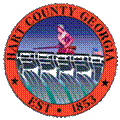 P.O. Box 810194 Cade StreetHartwell, GA  30643(706) 376-3997Board Members:  Jerry Hanneken, ChairmanRay Dillon, Vice chairmanBill CapieLarry Bramblett                                                     Bill MyersThe Hart County Board of Assessors met Tuesday, September 20th, 2016 for a regularly scheduled meeting at the Hart County Appraisal Department. Those in attendance were Board of Assessor members Jerry Hanneken, Chairman, Ray Dillon, Vice chairman, Bill Myers, and Bill Capie.  Wayne Patrick, Chief Appraiser, Missy Dove and Nikki Graham were present for the office staff. Mr. Larry Bramblett entered the meeting late.Nikki Graham took minutes for the meeting.Mr. Hanneken called the meeting to order at 9:00 a.m.Mr. Dillon opened the meeting with a prayer.Mr. Hanneken requested a motion to accept the minutes of the August 16th, 2016 meeting.  Motion was made by Mr. Dillon.  Mr. Capie seconded, and the motion passed 4-0.Mr. Hanneken requested a motion to approve and amend the agenda to include an executive session on personnel.  Motion was made by Mr. Dillon.  Mr. Myers seconded, and the motion passed 4-0.Ms. Dove presented 2 Conservation Use Releases to the board and recommended approval on these Releases. Parcel C32 051 & C03 006 was presented to the board for approval.  Ms. Dove presented information to the board on why they were requesting approval to release on said parcels. Supporting documentation is attached to the minutes. The parcels were reviewed in great detail and after considerable discussion among the board motion was made by Mr. Dillon.  Mr. Myers seconded, and motion passed 4-0.  Mr. Patrick presented 3 automobile appeals to the Board for consideration.  Mr. Patrick suggested a retail value and presented information to the Board on how he arrived at said value.  After a brief discussion among the board motion was made by Mr. Dillon to accept staff’s recommendation. Mr. Capie seconded, and motion passed 5-0.Wayne Patrick, Chief Appraiser, updated the board on the status of the Review process.  Mr. Patrick stated that some city parcels have already been reviewed and over 300 commercial properties had been reviewed.  Mr. Patrick told the board that he had created a spreadsheet to login in properties reviewed and what changes had been made, if any.  Mr. Patrick presented the board a letter on Freeport that would be going out with the applications and wanted the board to review the letter and he would be asking for approval in next month’s meeting.Mr. Patrick reported to the board that the BOE hearings were completed with only one still being active in which may be forwarded on to the Clerk of Superior Court.   Mr. Patrick presented to the Board two Error and Release applications. One was on parcel C39B 034 and the other was on pre bill acct # 2014M1766.  Mr. Patrick explained that after research both were in Error and are being forwarded on to the BOC.In the Assessor’s reports Mr. Hanneken recognized Mr. Bill Capie as this being his last meeting by saying…..”On this occasion of Bill Capie’s last Board meeting, I wish to recognize his contributions to the Board, the Appraisal Dept. and Hart County.  All have benefitted significantly from his hard work that required a very significant commitment from him.” Mr. Hanneken reported that he had recently sat in on a BOE hearing.  Mr. Hanneken stated that Mr. Goss was very professional and thorough in his presentation to the taxpayer and the BOE.There being no new business, old business, or public comment, Mr. Hanneken requested a motion to adjourn the meeting at 10:15 and enter executive session.  Motion was made by Mr. Myers.  Mr. Dillon seconded, and the motion passed 5-0.Mr. Hanneken requested a motion to re-open the public meeting at 10:48a.m. Mr. Myers made the motion, and it was seconded by Mr. Dillon. The motion carried 5-0.There being no further business, Mr Dillon made a motion to adjourn the meeting. Mr. Capie seconded, and the motion passed 5-0.The meeting adjourned at 10:48 a.m.Jerry Hanneken, Chairman		Ray Dillon, Vice ChairmanLarry Bramblett				Bill CapieBill Myers* Documents are attached to the original minutes in the Tax Assessors Office.